JO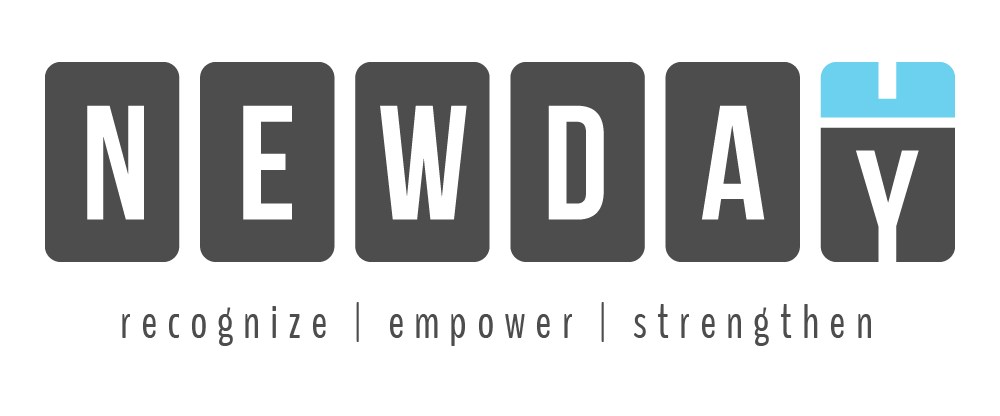 B DESCRIPTIONJOB DESCRIPTIONEqual Employment OpportunityNew Day Youth and Family Services provides equal employment opportunities to all qualified individuals without regard to race, creed, color, religion, national origin, age, sex, marital status, sexual orientation, or non-disqualifying physical or mental handicap or disability.Job ResponsibilitiesThe previous statements reflect the general duties, responsibilities and competencies considered necessary to perform the essential duties & responsibilities of the job and should not be considered as a detailed description of all the work requirements of the position. New Day Youth and Family Services may change the specific job duties with or without prior notice based on the needs of the organization. JOB DESCRIPTIONPosition Title: Rise Coordinator Job Status and Compensation:Full Time, Non-exempt, $18.00-20.25 DOEDepartment: Youth & Family SupportsLocation:  Admin Office, Community BasedReports To:  Director of Family Supports+Number of People Supervised: NonePOSITION PURPOSEPOSITION PURPOSEPOSITION PURPOSEPOSITION PURPOSEUtilizing Strengths Model for Youth case management, the RISE Coordinator provides individual-and team-centered care coordination and support to young people aged 15–24 who are ageing out of the foster care system, experiencing homelessness, precariously housed, or at risk of becoming homeless. Work with youth/team to create an individualized and comprehensive treatment plan that is strengths-based, young person-led and updated regularly. Utilizing Strengths Model for Youth case management, the RISE Coordinator provides individual-and team-centered care coordination and support to young people aged 15–24 who are ageing out of the foster care system, experiencing homelessness, precariously housed, or at risk of becoming homeless. Work with youth/team to create an individualized and comprehensive treatment plan that is strengths-based, young person-led and updated regularly. Utilizing Strengths Model for Youth case management, the RISE Coordinator provides individual-and team-centered care coordination and support to young people aged 15–24 who are ageing out of the foster care system, experiencing homelessness, precariously housed, or at risk of becoming homeless. Work with youth/team to create an individualized and comprehensive treatment plan that is strengths-based, young person-led and updated regularly. Utilizing Strengths Model for Youth case management, the RISE Coordinator provides individual-and team-centered care coordination and support to young people aged 15–24 who are ageing out of the foster care system, experiencing homelessness, precariously housed, or at risk of becoming homeless. Work with youth/team to create an individualized and comprehensive treatment plan that is strengths-based, young person-led and updated regularly. ESSENTIAL DUTIES AND RESPONSIBILITIES(IN PRIORITY ORDER)The following list of duties or tasks is not intended to be complete but to represent some of the tasks required under each of the major responsibilities.ESSENTIAL DUTIES AND RESPONSIBILITIES(IN PRIORITY ORDER)The following list of duties or tasks is not intended to be complete but to represent some of the tasks required under each of the major responsibilities.ESSENTIAL DUTIES AND RESPONSIBILITIES(IN PRIORITY ORDER)The following list of duties or tasks is not intended to be complete but to represent some of the tasks required under each of the major responsibilities.ESSENTIAL DUTIES AND RESPONSIBILITIES(IN PRIORITY ORDER)The following list of duties or tasks is not intended to be complete but to represent some of the tasks required under each of the major responsibilities.EngagementEngagementEngagementEngagementCarry an average client roster between 10–12 young people consistentlyCarry an average client roster between 10–12 young people consistentlyCarry an average client roster between 10–12 young people consistentlyCarry an average client roster between 10–12 young people consistentlyCollaborate with young person, family, and other team members to create an individualized and comprehensive treatment plan that is strengths-based young person-led and updated regularly.Collaborate with young person, family, and other team members to create an individualized and comprehensive treatment plan that is strengths-based young person-led and updated regularly.Collaborate with young person, family, and other team members to create an individualized and comprehensive treatment plan that is strengths-based young person-led and updated regularly.Collaborate with young person, family, and other team members to create an individualized and comprehensive treatment plan that is strengths-based young person-led and updated regularly.Work as a team with other staff to ensure consistency, clarity, and safety for young peopleWork as a team with other staff to ensure consistency, clarity, and safety for young peopleWork as a team with other staff to ensure consistency, clarity, and safety for young peopleWork as a team with other staff to ensure consistency, clarity, and safety for young peopleKeep completed and consistent detailed documentation on each individual Keep completed and consistent detailed documentation on each individual Keep completed and consistent detailed documentation on each individual Keep completed and consistent detailed documentation on each individual Collect the relevant information regarding a young person’s story, current situation, strengths, and needsCollect the relevant information regarding a young person’s story, current situation, strengths, and needsCollect the relevant information regarding a young person’s story, current situation, strengths, and needsCollect the relevant information regarding a young person’s story, current situation, strengths, and needsProvide crisis intervention, as necessary and assess immediate risk for safety and coordinate resources for stabilizing that riskProvide crisis intervention, as necessary and assess immediate risk for safety and coordinate resources for stabilizing that riskProvide crisis intervention, as necessary and assess immediate risk for safety and coordinate resources for stabilizing that riskProvide crisis intervention, as necessary and assess immediate risk for safety and coordinate resources for stabilizing that riskExercise tact and sensitivity in facilitating team dynamics Exercise tact and sensitivity in facilitating team dynamics Exercise tact and sensitivity in facilitating team dynamics Exercise tact and sensitivity in facilitating team dynamics Participate in The Strengths Model group supervision, field monitoring and trainings. Participate in The Strengths Model group supervision, field monitoring and trainings. Participate in The Strengths Model group supervision, field monitoring and trainings. Participate in The Strengths Model group supervision, field monitoring and trainings. Embody and model New Day’s values and approaches, which includes: Positive Youth Development, The Nurtured Heart Approach, cultural awareness and honoring and trauma informed with both young people, families and community membersEmbody and model New Day’s values and approaches, which includes: Positive Youth Development, The Nurtured Heart Approach, cultural awareness and honoring and trauma informed with both young people, families and community membersEmbody and model New Day’s values and approaches, which includes: Positive Youth Development, The Nurtured Heart Approach, cultural awareness and honoring and trauma informed with both young people, families and community membersEmbody and model New Day’s values and approaches, which includes: Positive Youth Development, The Nurtured Heart Approach, cultural awareness and honoring and trauma informed with both young people, families and community membersSupport youth ages 15–24 in coordinating behavioral health, housing, education and employment supports, and medical services,Support youth ages 15–24 in coordinating behavioral health, housing, education and employment supports, and medical services,Support youth ages 15–24 in coordinating behavioral health, housing, education and employment supports, and medical services,Support youth ages 15–24 in coordinating behavioral health, housing, education and employment supports, and medical services,Planning and ImplementationPlanning and ImplementationPlanning and ImplementationPlanning and ImplementationParticipate collaboratively with other New Day programs as a representative of Youth & Family Supports Department.Participate collaboratively with other New Day programs as a representative of Youth & Family Supports Department.Participate collaboratively with other New Day programs as a representative of Youth & Family Supports Department.Participate collaboratively with other New Day programs as a representative of Youth & Family Supports Department.Guide youth and team towards curious, holistic, and strengths-based goal setting and problem solvingGuide youth and team towards curious, holistic, and strengths-based goal setting and problem solvingGuide youth and team towards curious, holistic, and strengths-based goal setting and problem solvingGuide youth and team towards curious, holistic, and strengths-based goal setting and problem solvingSupport youth with facilitation of communication among all team members. Includes task follow-through, timeliness, and outcomes of planned strategies Support youth with facilitation of communication among all team members. Includes task follow-through, timeliness, and outcomes of planned strategies Support youth with facilitation of communication among all team members. Includes task follow-through, timeliness, and outcomes of planned strategies Support youth with facilitation of communication among all team members. Includes task follow-through, timeliness, and outcomes of planned strategies Locate, refer, and coordinate services and resourcesLocate, refer, and coordinate services and resourcesLocate, refer, and coordinate services and resourcesLocate, refer, and coordinate services and resourcesAddress issues of team conflict and engagement in a timely mannerAddress issues of team conflict and engagement in a timely mannerAddress issues of team conflict and engagement in a timely mannerAddress issues of team conflict and engagement in a timely mannerFlexibility to change plans as needed with a solution-focused mindsetFlexibility to change plans as needed with a solution-focused mindsetFlexibility to change plans as needed with a solution-focused mindsetFlexibility to change plans as needed with a solution-focused mindsetAssist youth in transitions to higher or lower level of supportsAssist youth in transitions to higher or lower level of supportsAssist youth in transitions to higher or lower level of supportsAssist youth in transitions to higher or lower level of supportsProvide strengths-based, youth-centered, and developmentally appropriate approach to case management. Provide strengths-based, youth-centered, and developmentally appropriate approach to case management. Provide strengths-based, youth-centered, and developmentally appropriate approach to case management. Provide strengths-based, youth-centered, and developmentally appropriate approach to case management. EDUCATION &  RELATED WORK EXPERIENCEEDUCATION &  RELATED WORK EXPERIENCEEDUCATION &  RELATED WORK EXPERIENCEEDUCATION &  RELATED WORK EXPERIENCEEducation Level/ Years of  Related Work Experience: (minimum & preferred educational requirements necessary to perform this job successfully)Education Level/ Years of  Related Work Experience: (minimum & preferred educational requirements necessary to perform this job successfully)Education Level/ Years of  Related Work Experience: (minimum & preferred educational requirements necessary to perform this job successfully)Education Level/ Years of  Related Work Experience: (minimum & preferred educational requirements necessary to perform this job successfully)Some college with 4+ years of experience in a related field field; Bachelors and 2+ years of experience1-3 years of experience working with young people who have experienced homelessness, trauma, and/or system involvementSome college with 4+ years of experience in a related field field; Bachelors and 2+ years of experience1-3 years of experience working with young people who have experienced homelessness, trauma, and/or system involvementSome college with 4+ years of experience in a related field field; Bachelors and 2+ years of experience1-3 years of experience working with young people who have experienced homelessness, trauma, and/or system involvementSome college with 4+ years of experience in a related field field; Bachelors and 2+ years of experience1-3 years of experience working with young people who have experienced homelessness, trauma, and/or system involvementSkills and KnowledgeSkills and KnowledgeSkills and KnowledgeSkills and KnowledgeRequiredPreferredKnowledge of community resources and experienced in providing referral services clientsKnowledge of community resources and experienced in providing referral services clientsXExcellent oral communication skills reflecting solid customer service both in-person and via the telephoneExcellent oral communication skills reflecting solid customer service both in-person and via the telephoneXAbility to relate well in cross-cultural environmentsAbility to relate well in cross-cultural environmentsXAbility to use time effectivelyAbility to use time effectivelyXAbility to focus on detailsAbility to focus on detailsXAbility to adapt to shifting prioritiesAbility to adapt to shifting prioritiesxAbility to position and promote opportunitiesAbility to position and promote opportunitiesXProficiency in technical areas such as Microsoft Office; including Word, Outlook, and Excel. Proficiency in technical areas such as Microsoft Office; including Word, Outlook, and Excel. XKnowledge and experience working within virtual platforms – such as Zoom and TeamsKnowledge and experience working within virtual platforms – such as Zoom and TeamsXBilingual, English and Spanish Bilingual, English and Spanish XAbility and willingness to travel locally and regionally to meet agency needsAbility and willingness to travel locally and regionally to meet agency needsXCore CompetenciesHigh Performance IndicatorsHigh Performance IndicatorsHigh Performance IndicatorsCoaching/Coachability  ̶ Assesses needs of team; successful in coaching employees to maximize their   
 strengths and support their needs. Responds well to coaching by supervisor. Assesses needs of team; successful in coaching employees to maximize their   
 strengths and support their needs. Responds well to coaching by supervisor. Assesses needs of team; successful in coaching employees to maximize their   
 strengths and support their needs. Responds well to coaching by supervisor.Visionary & Strategic ThinkingEmbraces Strength Perspective values, theory of change, and New Day Values as guides for daily work. Embraces Strength Perspective values, theory of change, and New Day Values as guides for daily work. Embraces Strength Perspective values, theory of change, and New Day Values as guides for daily work. Leadership  ̶  Leads team with enthusiasm, motivating them to achieve positive outcomes. Recognizes and rewards team successes. Remains positive in the face of adversity and encourages team to accept challenges and be team oriented.Leads team with enthusiasm, motivating them to achieve positive outcomes. Recognizes and rewards team successes. Remains positive in the face of adversity and encourages team to accept challenges and be team oriented.Leads team with enthusiasm, motivating them to achieve positive outcomes. Recognizes and rewards team successes. Remains positive in the face of adversity and encourages team to accept challenges and be team oriented.CONDITIONS OF EMPLOYMENT(Describe any specific conditions for employment relative to this position)CONDITIONS OF EMPLOYMENT(Describe any specific conditions for employment relative to this position)CONDITIONS OF EMPLOYMENT(Describe any specific conditions for employment relative to this position)CONDITIONS OF EMPLOYMENT(Describe any specific conditions for employment relative to this position)Must be able to pass comprehensive criminal, sexual offender background check, and MVD background checks. Have car, valid driver’s license, and maintain state required automobile insurance minimums.Must be fully vaccinated (including booster) against Covid-19, or be willing to get vaccinated or you will have to be willing to be tested weekly with a religious or medical exemptionMust be at least 24 years of age. Must be able to pass comprehensive criminal, sexual offender background check, and MVD background checks. Have car, valid driver’s license, and maintain state required automobile insurance minimums.Must be fully vaccinated (including booster) against Covid-19, or be willing to get vaccinated or you will have to be willing to be tested weekly with a religious or medical exemptionMust be at least 24 years of age. Must be able to pass comprehensive criminal, sexual offender background check, and MVD background checks. Have car, valid driver’s license, and maintain state required automobile insurance minimums.Must be fully vaccinated (including booster) against Covid-19, or be willing to get vaccinated or you will have to be willing to be tested weekly with a religious or medical exemptionMust be at least 24 years of age. Must be able to pass comprehensive criminal, sexual offender background check, and MVD background checks. Have car, valid driver’s license, and maintain state required automobile insurance minimums.Must be fully vaccinated (including booster) against Covid-19, or be willing to get vaccinated or you will have to be willing to be tested weekly with a religious or medical exemptionMust be at least 24 years of age. WORK ENVIRONMENT AMERICANS WITH DISABILITIES ACTEquipment Used:PC and standard office equipment, including utility dolly WORK ENVIRONMENT AMERICANS WITH DISABILITIES ACTEquipment Used:PC and standard office equipment, including utility dolly WORK ENVIRONMENT AMERICANS WITH DISABILITIES ACTEquipment Used:PC and standard office equipment, including utility dolly WORK ENVIRONMENT AMERICANS WITH DISABILITIES ACTEquipment Used:PC and standard office equipment, including utility dolly ACKNOWLEDGEMENTSACKNOWLEDGEMENTSCreation Date:Revision Date: Supervisor: I have approved this job description and reviewed with my employee.Supervisor: I have approved this job description and reviewed with my employee.Signature:Date: Employee: I have reviewed this job description with my supervisor and acknowledge receipt.Employee: I have reviewed this job description with my supervisor and acknowledge receipt.Signature:Date: Executive Director/Department DirectorExecutive Director/Department DirectorSignature: Date: 